Ten-year Analysis of University of Minho Green OA Self-Archiving MandateYassine Gargouri, Vincent Larivière, Stevan HarnadAbstract: University of Minho adopted the first university-wide Green Open Access  Mandate in Europe in 2004, requiring all research output to be self-archived in the institution's repository. The mandate was upgraded in 2011 to designate the repository as the sole mechanism for submitting publications for individual and institutional research performance assessment. A 10-year analysis shows that deposit rates are increasing and deposit delays are decreasing. Once the rest of the world follows Minho's example, universal Green OA will not be far behind.1. The 2004 Minho Mandate. In 2004, University of Minho in Portugal became the second university in the world, and the first in Europe, to adopt a university-wide Green Open Access (OA) self-archiving mandate, requiring all researchers to deposit their publications in Minho’s institutional repository, RepositòriUM. Minho’s mandate was very successful: Within two years it generated deposit rates three times as high as those of non-mandating institutions (Gargouri et al 2010, Figure 1); it was also very influential, helping to spread and accelerate the adoption of OA mandates across Europe and worldwide. 2. The 2011 Liège Upgrade. Initially, a small financial reward was offered by Minho’s Rector as an incentive for depositing, but after a few years this was no longer thought to be necessary. Nevertheless, it was noted that although Minho’s deposit rates remained higher than non-mandatory rates, they had declined somewhat across the years, and were still far from 100%. So in 2011, the Minho mandate was upgraded to what has been found to be the strongest and most effective Green OA mandate (Gargouri et al 2012a) -- the Liège model mandate (Rentier & Thirion 2011): (1) The deposit must be made immediately upon acceptance for publication, not after a delay, although access to the deposit can be set to restricted access instead of public access if the author elects to comply with a publisher OA embargo; for restricted access deposits, during the embargo the repository has a Button that allows users to request and authors to provide an individual copy with one click each (Sale et al. 2012). (2) Deposit in the institutional repository is officially designated as the sole mechanism for submitting publications for research performance review or funding.Figure 1. OA rates for 2002-2006 articles from Minho and 3 other institutions with Green OA self-archiving mandates, compared with non-mandated institutions. (Note that the Minho mandate was adopted in 2004, but the resulting deposits often include retroactive deposit of older papers as well. These robot-based OA rates, however, also include Minho articles made OA elsewhere on the Web, not just in Minho’s repository, hence they are higher than repository rates.) (Data are from Gargouri et al 2010.)We analyze here Minho’s deposit rate for OA’s principal target content -- peer-reviewed journal articles -- comparing Minho’s repository with three other repositories: Liege’s ORBi, Surrey’s SRI (mandated), Lancaster’s EPrints (non-mandated), as well as the average for 26 mandated UK repositories and 73 non-mandated UK repositories.Figure 2. Minho Percentage Deposit, Deposit Delay, and Average Citations, by Discipline. 2a (top): X’s indicate number of U Minho ISI-indexed articles published in 2004-2012 (scale on right). Bars are percentage by discipline of articles made Public Access (PA, dark green), Restricted Access (RA, light green) or not deposited (gray) by September 2013.2b (middle): Average delay (in months) for PA and RA deposits.2c (bottom): Average citation counts for PA, RA and not-depositedFigure 3. Minho Percentage Deposit, Deposit Delay, and Average Citations, by Year.3a (top): X’s indicate number of U Minho ISI-indexed articles published in 2004-2012 (scale on right). Bars are percentage by publication year of articles made Public Access (PA, dark green), Restricted Access (RA, light green) or not deposited (gray) by September 2013.3b (middle): Average delay (in months) for PA and RA deposits.3c (bottom): Average citation counts for PA, RA and not-deposited3. Deposit Percentage for ISI-indexed Articles. The total number of Minho articles published between 2004 and 2012 and indexed by Thomson-Reuters ISI database was about 5700. The metadata for those articles were extracted from the Minho Institutional Repository (IR) in September 2013. Figure 2 (& Table 1, Appendix 1) show that of the total ISI sample of 2004-2012 articles, 39% had been deposited as of September 2013, when this analysis was done: 28% as Public Access Full-Texts (PA) and 11% as Restricted Access Full-Texts (RA).  (There are no metadata-only records, because the Minho IR only accepts deposits with full-text.) The pattern is similar across disciplines (although Minho’s ISI articles in Arts and Humanities are probably too few to conclude that their percentage Green is lowest). The low deposit level in physics is almost certainly due to the fact that physicists (everywhere) have already been depositing, unmandated, in Arxiv since 1991 and are hence not too keen on having to deposit also in their institutional repositories. (The simple solution is to import Minho deposits from Arxiv, and there is already repository software to do that.) Figure 3 (& Table 4, Appendix 2) show percent PA and RA for 2004-2012, by year. The individual years’ percentages are similar to the cumulative total for 2004-2012. Percent PA was relatively high in the first 2 years following the mandate (c. 29%), fell (to c. 24% 2007-2010, and then rose again (to c. 30%) for 2011-2012. The rise was probably the beginning of the effect of adopting the stronger Liège model mandate in 2011 (Rentier & Thirion 2011).4. Comparison with UK. Minho’s percentage PA and RA are both much higher than the average for UK IRs (for both the 26 mandated and the 73 non-mandated repositories that were analyzed for comparison) (Figure 4 & Table 7, Appendix 3). Minho has almost the same percent PA as U Liège for publication year 2012 (measured in September 2013). However, percent RA is much lower for Minho than for Liège (23% vs 51%). This is something that the upgrade to the stronger Liège mandate in 2011 is probably now in the process of remedying, with publications deposited in RepositóriUM (whether PA or RA) being now the only source of information  for institutional and individual research performance assessment. University of Surrey, which has a much weaker mandate than the Liège model generates even fewer deposits, even though it is one of the UK mandated repositories with the highest deposit rate. University of Lancaster, with one of the UK’s highest non-mandated deposit rates, is still lower.Figure 4. Comparing Deposit Rates. Percent Public Access deposits (PA), Restricted Access deposits (RA), Metadata Only and Not Deposited for the universities of Liège, Minho, Surrey (Mandated) and Lancaster (Non-Mandated) as well as the averages for 26 Mandated and 73 Non-Mandated UK repositories that were analyzed for publication year 20125. Importance of Immediate Access. Over 60% of journals endorse immediate, unembargoed Green OA self-archiving today. So there is really no reason why PA deposits should not all be at least 60%. In addition, most of the 40% of publishers who embargo Green OA have now been forced, because of the demand for OA from the author community, to reduce their embargoes to a year or even six months. Yet PA after 6-12 months or more is still not Open Access (OA), which means immediate access: It is delayed access (DA). And delaying access matters, because lost research access means lost research uptake, usage, and impact as Figure 5 shows -- hence lost (not just delayed) research applications, productivity and progress.Physics papers that are not made OA before or at publication never reach the citation level of OA papers; this is not just an OA effect, it is also an early access effect (Gentil-Beccot et al 2010). In a fast-moving field, one must strike while the iron is hot. (Note that even though there is no doubt an element of author self-selection in the Gentil-Beccot et al effect – with authors of better papers more likely to make them OA – the effect is too big to be just an author bias: the OA citation advantage is still present, though smaller in size, even for papers that are OA because OA self-archiving was mandatory, rather than just author self-selection; Gargouri et al 2012a.)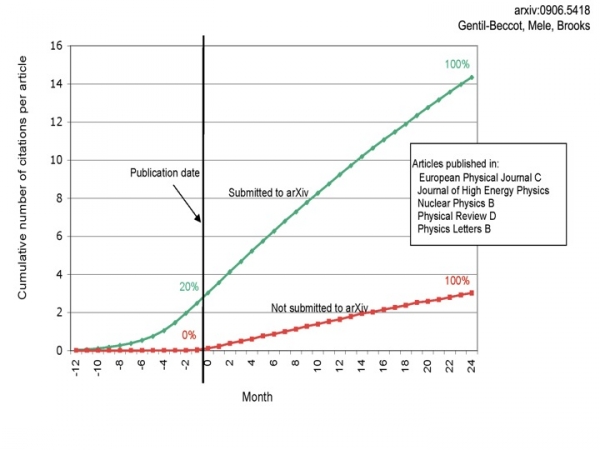 Figure 5. Citation growth for papers made OA earlier (Green) vs. later (red). Note that the red curve never catches up with the green curve. (Figure and data from Gentil-Beccot et al 2010.)6. The OA Citation Advantage. Gargouri et al (2010) showed (as many other studies have shown) that OA articles are cited significantly more than non-OA articles. The comparison was done by a robot that trawled the web using Google and Google Scholar to search for OA versions of all ISI-indexed articles. The citation counts for those articles were then compared to matched control non-OA articles in the same journal and year. For the present study it was not possible to replicate that procedure for Minho (because Google now blocks such robot trawling) so Figure 2c and 3c only compares the citation counts for PA, RA and non-deposited articles. The meaningfulness of this comparison is very limited, because there is no matching between OA and non-OA citation counts, but two interesting trends are worth noting: Despite all the uncontrolled confounding factors, Minho’s PA articles tend to have higher citation counts than non-OA articles, with the prominent exception of biomedical articles and physics articles. For the physics articles this is almost certainly because most of the non-deposited ones are in fact deposited in Arxiv, hence OA. And a significant portion of the biomedical articles are probably in “Gold” OA journals (Gargouri et al 2012b), which are likewise not deposited, but OA. Other non-deposited Minho articles may also be OA, elsewhere on the Web. Minho’s 2011 upgrade to the Liège model mandate should now be ensuring a much higher percentage deposit, which should in turn be increasingly reflected in a citation advantage even for the raw comparison between PA deposits and non-deposited articles. This citation advantage should also be increased by the earlier depositing induced by Minho’s 2011 upgrade to the Liège model.Because of the importance of early access for research uptake and citation impact, it is is important to analyze the timing of deposit: PA a year or more after publication is not OA but delayed access, DA, and less likely to contribute to research progress and impact, especially in fast-moving fields.7. Deposit Delay. By subtracting the date articles were published (as indicated by ISI) from the date they were published (as indicated by Minho’s IR), we calculated the average deposit delay in months. Figure 2b (& Table 2, Appendix 1) show that across the entire span of 2004-2012, the average delay for PA deposits was about 12 months (varying from 1 week before publication for Health to 16 months after publication for Engineering & Technology). For RA deposits the average delay was15 months (from 5 months for Mathematics to 25 months for Chemistry). Several independent factors contribute to this time course: (1) When a mandate is first adopted, many authors deposit not only their current articles but also their older ones. (2) Similarly, in 2011, when the Minho mandate was upgraded to the Liège model, there was again a spike in both current and older deposits. (3) There is also a spike in current deposits as annual review time approaches (because of the mandate’s requirement to deposit in order to be considered for performance review); for tardy authors, the delay between acceptance date and deposit can hence be almost a year for papers published early in the review cycle.8. Monitoring Timely Compliance. This problem can be remedied in both institutional and funder mandates by a procedure that systematically monitors timely compliance by comparing each date of deposit with the date of the author’s acceptance letter. The mandate itself may already be sufficient to ensure timely deposit: Since 2004, Minho deposit delays have been decreasing for both PA deposits (from 21 months for publication year 2004 to 3 months for 2012)  and RA deposits (from 64 months for 2004 to 3 months for 2012) (Figure 2b, 3b, 6 and 7). For Liège, the average deposit date is already earlier than the date of publication for both PA and RA deposits (Figure 7).The Minho distribution of 2004-2012 articles by deposit delay (Figure 6) shows that, there are more PA than RA deposits at each delay level. About 80% of all deposits are made between -5 and +22 months from the date of publication.9. Comparing Deposit Timing. The distribution of 2012 articles by deposit delay (Figure 7) shows that PA and RA deposits are about the same at each delay level. About 90% of all Minho PA deposits (7a) are made between -4 and +12 months from the date of publication. In contrast, deposits are made earlier in Liège (7b), where about 90% of all PA deposits are made between -8 and +12 months from the date of publication. Minho deposit delays are currently on average longer than those of Surrey (7c) (one of the mandated UK institutions with the highest number of PA deposits) where 90% of PA deposits are made between -1 and +12 months from the date of publication. Minho average delays are about the same as those for Lancaster (7d) (one of the UK Non-Mandated institutions with the highest number of PA deposits) where 90% of PA deposits are made between -8 and +9 months from the date of publication. For Liège, where deposit is mandatory immediately upon publication -- and for Minho since 2011 -- deposit is the only means of submitting publications for research performance review and research funding. Hence there is every reason to expect that Minho delays are now shrinking to those of Liege.Figure 6. Minho Distribution of 2004-2012 delay (months) for PA and RA deposits. (Some of these occurred as a result of the 2011 increase in deposits with the upgrade to the Liège model mandate, and were accompanied by retroactive deposits of earlier year publications.)Figure 7. Distribution of 2012 delay (months) for PA and RA deposits for U. Minho, U. Liège, U. Surrey (Mandated) & U. Lancaster (Non-Mandated). Note that Liège’s averages (7b) precede the publication date for both PA and RA deposits.10. Other Kinds of Content. This analysis has been on the OA movement’s primary target: refereed journal articles. We close with an analysis of all types of documents deposited in Minho’s repository (N= 23738, for publication years 1976-2013). Figure 8 shows that articles and conference papers are the most frequent document type (35% each), followed by Master theses (11%), Doctoral theses (5%) and Book Chapters (5%).Figure 8. Types of Documents Deposited, 1976-2013Figure 9 and Figure 10 show that for each of type of document, Minho deposit rates are rising year by year, since the mandate was adopted in 2004. PA and RA deposits have increased, respectively, from 354 and 22 for publication year 2004 to 809 and 519 for 2012. (Note that the 2013 dip is due to the deposit delay effect.)Figure 11 shows that the rate of deposit for all kinds of document is increasing each year.Figure 9. Number of Documents Deposited by Publication Year (2000-2013) and Document Type (only most frequent types of documents are included)Figure 10. Total Number of Documents Deposited as of September 2013, by Publication Year 1976-2013Figure 11. Cumulative Deposits Documents in Minho Repository for articles (blue) and all other kinds of document.11. Summary. University of Minho's 2004 Green OA mandate has been very successful and with its 2011 updgrade to the Liège model, it has joined the ranks of the small number of mandates worldwide that are optimal (Gargouri et 2012a). It is to be hoped that with the help of complementary, convergent funder mandates (such as HEFCE in the UK and FRNS in Belgium), more and more instutitions will now adopt the Liège/Minho mandate. Once that is done globally, 100% (Green) OA will not be far behind.ReferencesGargouri, Y., Lariviere, V., Gingras, Y., Brody, T., Carr, L., & Harnad, S. (2012a). Testing the Finch Hypothesis on Green OA Mandate Ineffectiveness. arXiv preprint arXiv:1210.8174. http://arxiv.org/pdf/1210.8174Gargouri, Yassine, Lariviere, Vincent, Gingras, Yves, Carr, Les and Harnad, Stevan (2012b) Green and Gold Open Access Percentages and Growth, by Discipline. In: 17th International Conference on Science and Technology Indicators (STI), 5-8 September, 2012, Montreal, Quebec, Canada, Montréal. http://eprints.soton.ac.uk/340294/ Gargouri, Y., Hajjem, C., Lariviere, V., Gingras, Y., Brody, T., Carr, L. and Harnad, S. (2010) Self-Selected or Mandated, Open Access Increases Citation Impact for Higher Quality Research. PLOS ONE 5 (10) e13636 http://eprints.ecs.soton.ac.uk/18493/  Gentil-Beccot, A., Mele, S., & Brooks, T. C. (2010). Citing and reading behaviours in high-energy physics. Scientometrics, 84(2), 345-355. http://www.slac.stanford.edu/pubs/slacpubs/13500/slac-pub-13693.pdf Rentier, B., & Thirion, P. (2011). The Liège ORBi model: Mandatory policy without rights retention but linked to assessment processes. http://orbi.ulg.ac.be/handle/2268/102031Sale, A., Couture, M., Rodrigues, E., Carr, L. and Harnad, S. (2012) Open Access Mandates and the "Fair Dealing" Button. In: Dynamic Fair Dealing: Creating Canadian Culture Online (Rosemary J. Coombe & Darren Wershler, Eds.) http://eprints.ecs.soton.ac.uk/18511/ Appendix 1Percentage of U Minho ISI-indexed articles published in 2004-2012 deposited in Public Access [PA], Restricted Access [RA] or not deposited: Totals and by Discipline (measured September 2013)Table 2. Average Delay (in months) for Public Access and Restricted Access deposits for publication span 2004-2012 articles by DisciplineTable 3. Average Citations for Public Access, Restricted Access deposits and Not Deposited for publication span 2004-2012 articles by DisciplineAppendix 2Table 4. Percentage of U Minho ISI-indexed articles published in 2004-2012 deposited in Public Access [PA], Restricted Access [RA] or not deposited: Totals and by publication year (measured September 2013)Table 5. Average Delay (in months) for Public Access and Restricted Access deposits for publication span 2004-2012 articles by publication yearTable 6. Average Citations for Public Access, Restricted Access deposits and Not Deposited for publication span 2004-2012 articles by publication yearAppendix 3Table 7. Percent Public Access deposits (PA), Restricted Access deposits (RA), Metadata Only and Not Deposited for the universities of Liège, Minho, Surrey (Mandated) and Lancaster (Non-Mandated) as well as the averages for 26 Mandated and 73 Non-Mandated UK repositories that were analyzed for publication year 2012DisciplineTotalNot DepositedNot DepositedPublic AccessPublic AccessRestricted AccessRestricted AccessDisciplineTotalN%N%N%ALL DISCIPLINES5700351862%156928%61311%Arts10880%220%0%Biology30817456%10534%299%Biomedical Research83839747%39047%516%Chemistry88350958%24928%12514%Clinical Medicine62440164%16526%589%Earth and Space17510459%4626%2514%Engineering & Tech126478262%34127%14111%Health704361%1420%1319%Humanities212095%15%0%Mathematics20912560%6230%2211%Physics72256478%10114%578%Professional Fields16711770%2113%2917%Psychology21114971%3918%2311%Social Sciences19812563%3317%4020%DisciplineTOTALTOTALTOTALPublic AccessPublic AccessPublic AccessRestricted AccessRestricted AccessRestricted AccessDisciplineNAvg DelaySt. Dev.NAvg DelaySt. Dev.NAvg DelaySt. Dev.ALL DISCIPLINES218213.019.4156912.218.261315.022.0Arts29.619.529.619.5Biology1347.410.01056.38.32911.514.2Biomedical Research44112.917.639013.618.3517.18.2Chemistry37418.423.924915.020.712525.128.1Clinical Medicine2239.112.81658.712.15810.314.9Earth & Space717.312.8466.79.2258.517.7Engineering & Tech48216.022.034115.521.614117.522.9Health273.412.414-0.24.1137.216.8Humanities12.012.0Mathematics849.416.16211.017.8225.18.8Physics15812.818.410111.215.85715.722.2Professional Fields508.917.5216.913.12910.420.1Psychology6211.824.1397.419.12319.129.7Social Sciences735.312.5334.913.7405.711.5DisciplineTOTAL NAvg CitPublic AccessPublic AccessPublic AccessRestricted AccessRestricted AccessRestricted AccessNot DepositedNot DepositedNot DepositedDisciplineTOTAL NAvg CitNAvg CitSt. Dev.NAvg CitSt. Dev.NAvg CitSt. Dev.ALL DISCIPLINES57007.915697.77.06132.813.135188.926.6Arts101.720.50.782.03.6Biology3088.41056.85.4294.48.817410.117.1Biomedical Research83811.439010.06.6513.715.939713.846.8Chemistry8838.02499.05.21253.410.95098.711.2Clinical Medicine62411.416512.28.0583.919.640112.119.4Earth and Space1755.9469.22.1251.316.11045.57.4Engineering & Technology12645.23414.511.11413.37.57825.89.6Health703.3147.61.4130.518.5433.05.0Humanities210.510.0200.62.0Mathematics2092.1621.52.3221.42.81252.64.1Physics72211.81015.53.9572.112.856413.946.6Professional Fields1673.3211.91.8291.04.01174.18.2Psychology2113.7394.92.3232.09.11493.65.3Social Sciences1984.1335.01.1400.87.71254.910.8Publication YearTotalNot DepositedNot DepositedPublic AccessPublic AccessRestricted AccessRestricted AccessPublication YearTotalN%N%N%2004-20125700351862%156928%61311%200439826466%12331%113%200538022760%13134%226%200650833366%13727%387%200749434369%12626%255%200858041471%13824%285%200964245871%15524%295%201074750768%17023%709%201187644851%28032%14817%2012107552449%30929%24223%Publication YearTOTALTOTALTOTALPublic AccessPublic AccessPublic AccessRestricted AccessRestricted AccessRestricted AccessPublication YearNAvg DelaySt. Dev.NAvg DelaySt. Dev.NAvg DelaySt. Dev.2004-2012218213.019.4156912.218.261315.022.0200413424.428.212320.924.31164.038.4200515319.628.113113.522.02255.733.8200617525.529.213717.326.13855.019.3200715126.626.212622.726.52546.312.7200816620.720.313817.320.02837.312.0200918418.714.615517.214.72926.411.1201024013.99.717014.110.77013.36.820114284.05.32804.05.41484.05.120125513.15.13093.45.52422.74.5DisciplineTOTAL NAvg CitPublic AccessPublic AccessPublic AccessRestricted AccessRestricted AccessRestricted AccessNot DepositedNot DepositedNot DepositedDisciplineTOTAL NAvg CitNAvg CitSt. Dev.NAvg CitSt. Dev.NAvg CitSt. Dev.2004-201257007.915697.77.06132.813.135188.926.6200439813.512314.421.2116.26.426413.317.4200538014.613116.320.7227.26.422714.319.7200650814.313713.118.7387.310.233315.649.7200749414.212613.212.5258.08.234315.031.6200858010.913811.210.5284.26.041411.344.720096427.51557.710.5294.45.64587.712.220107475.11705.14.5703.54.05075.39.420118763.02802.63.61481.82.64483.78.4201210751.73090.73.22421.08.25242.612.0InstitutionNPublic AccessRestricted AccessMetadata OnlyNot DepositedU. Liège145231.6%50.8%0.2%17.4%U. Minho107528.7%22.5%0.0%48.7%U. Surrey49025.7%6.5%0.0%67.8%U. Lancaster51116.8%0.2%46.0%37.0%UK-Mandated119956.4%1.8%15.7%76.0%UK-Non-Mandated248683.5%0.5%8.3%87.7%